Napiši naslov: Deljenje z naravnim številomVse kar je napisano na rokopis in z modro in rdečo barvo prepišeš v zvezek!Prepiši v zvezek!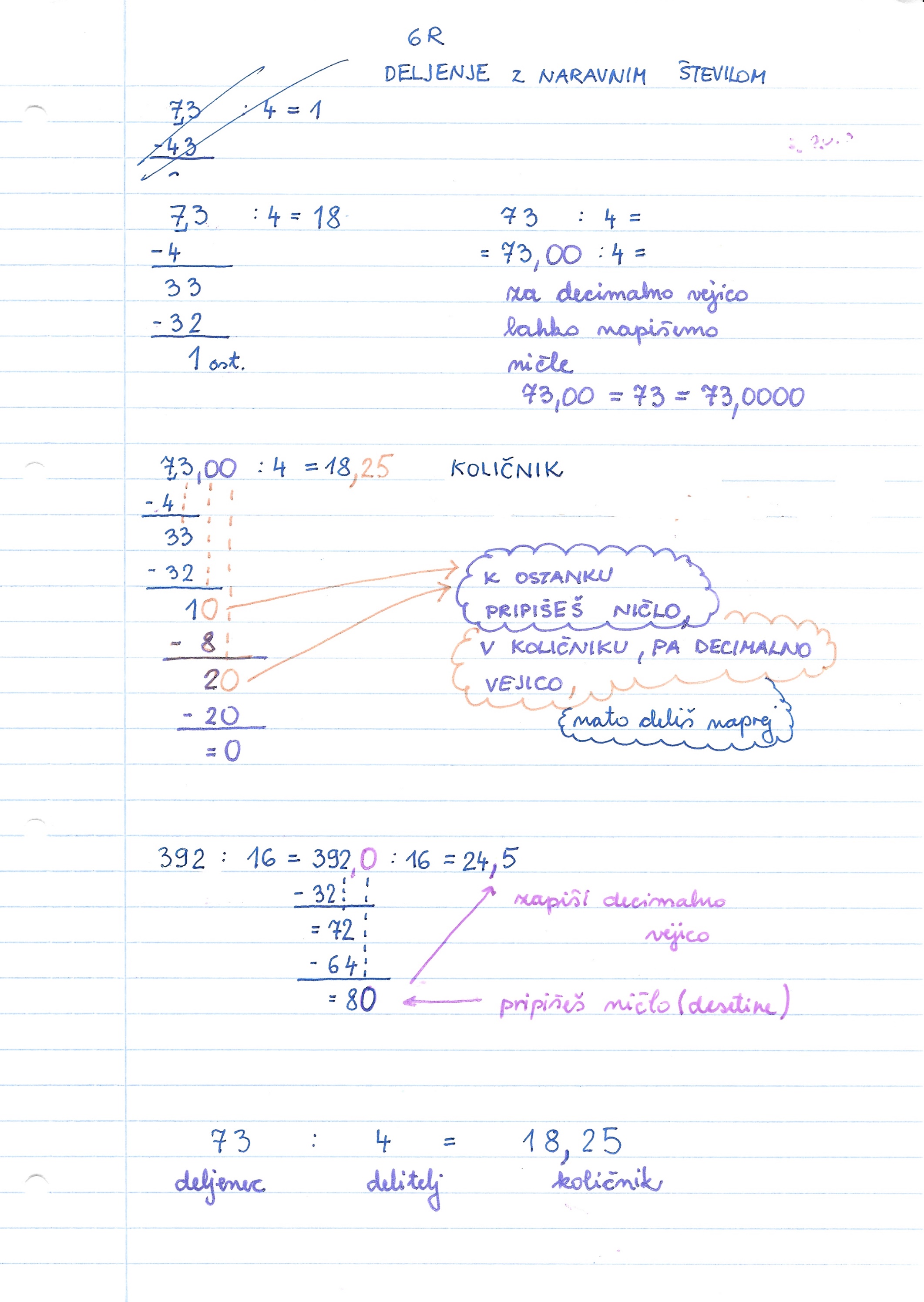 Poglej se videoposnetek: (poglej si ga večkrat)https://video.arnes.si/portal/asset.zul?id=UUeUggGeKMrZJZhVCpftgb8b. Rešen primer prepiši v zvezek!Prepiši v zvezek!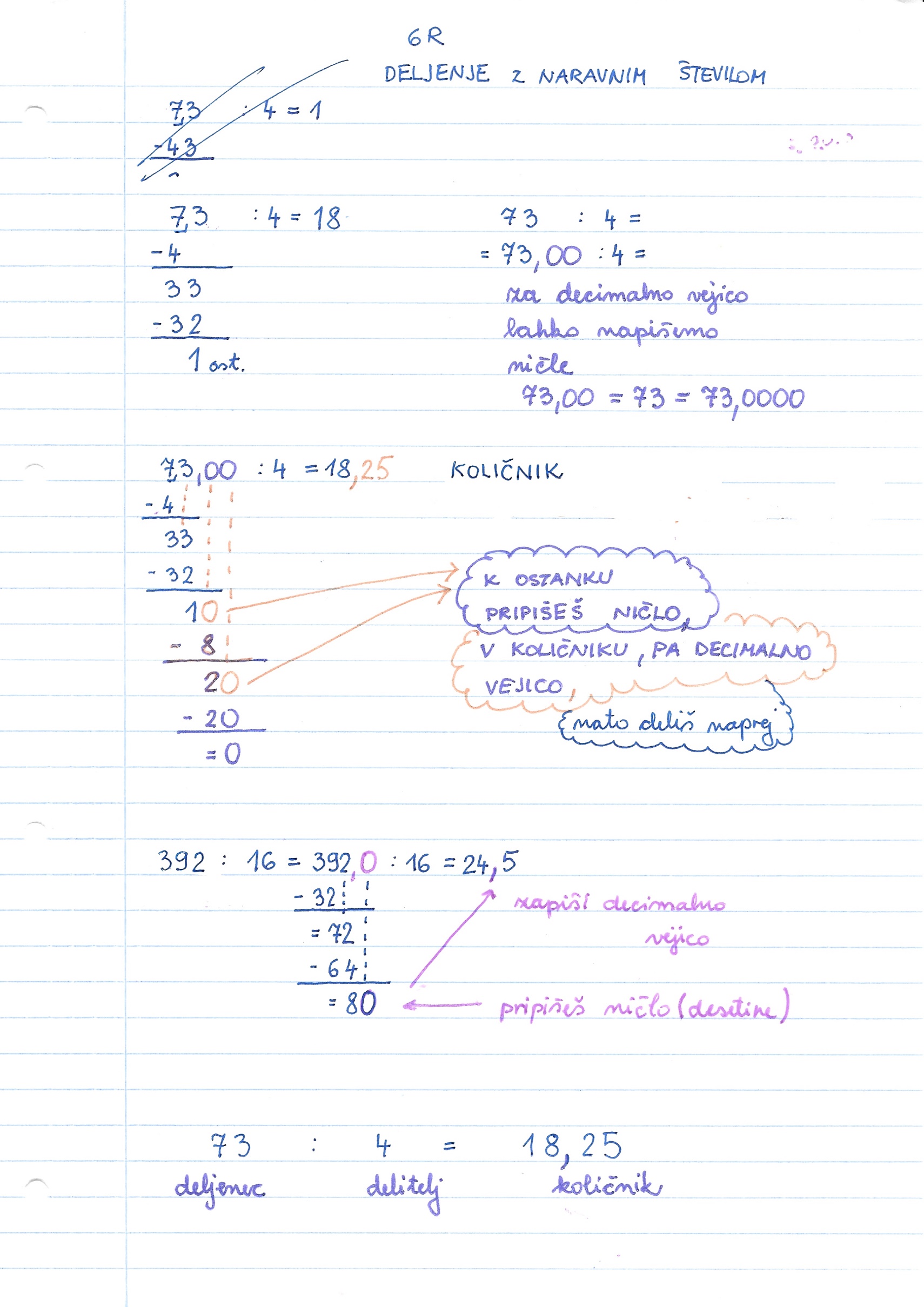 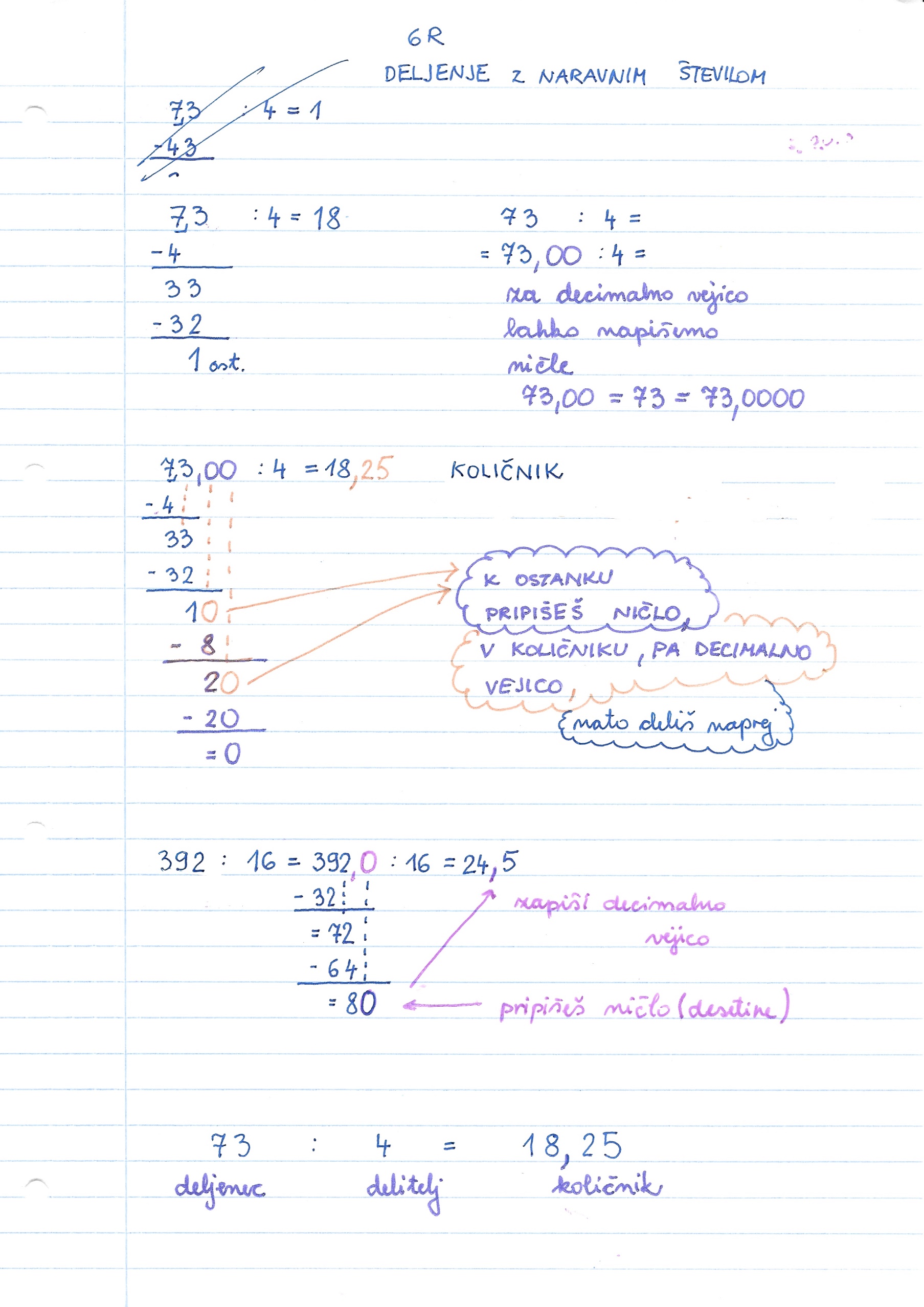 -se nadaljuje-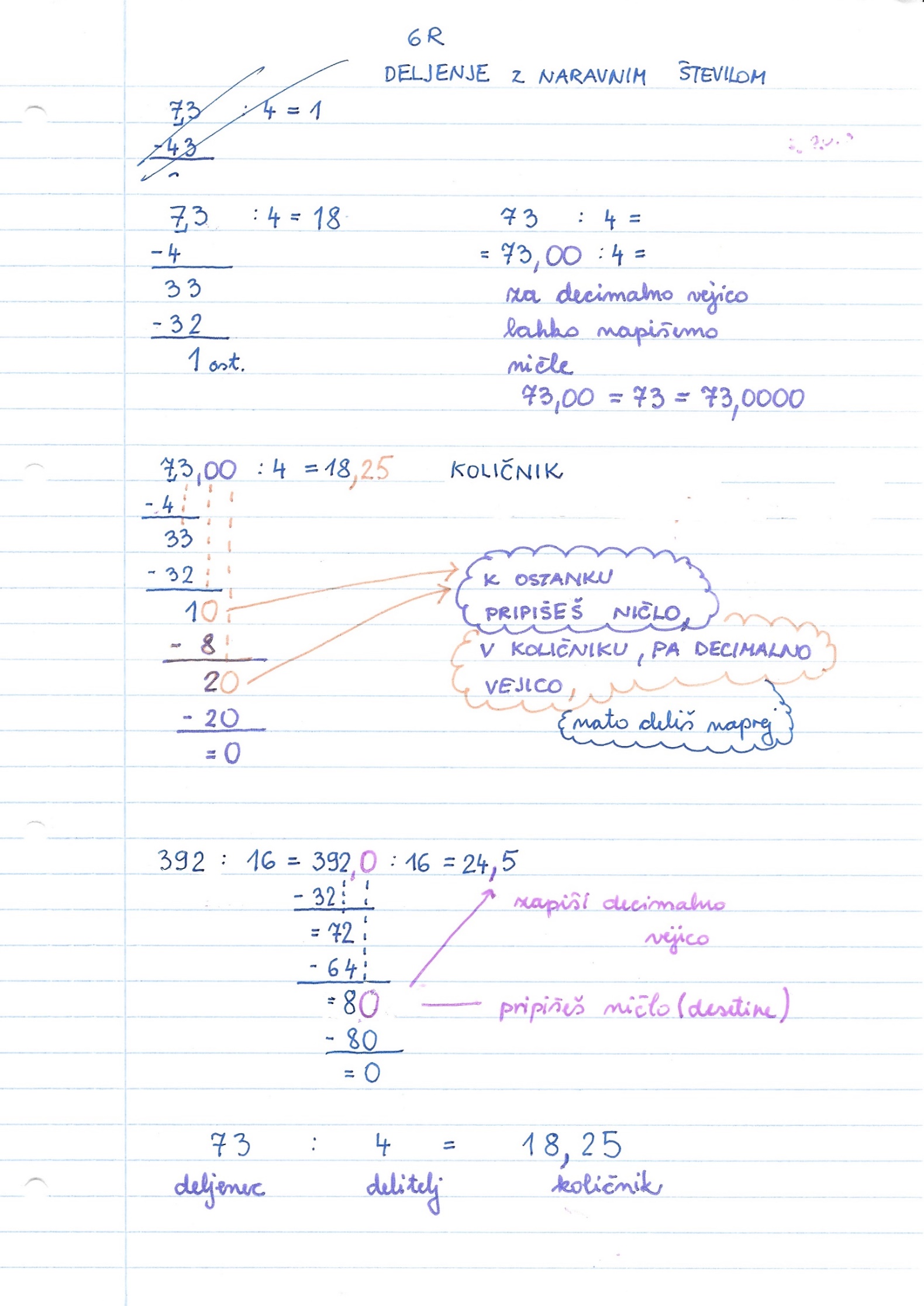 Pravilo (prepiši ga v zvezek):Če pri deljenju dveh naravnih dobimo ostanek, lahko deljenje nadaljujemo. Ostanku pripišemo ničlo, ki je napisana na mestu desetin. Količniku pripišemo decimalno vejico in delimo naprej. S postopkom dodajanja ničel nadaljujemo, dokler se deljenje ne konča, ali se decimalke začnejo ponavljati. VajaDeli pisno!27 : 4 =22 : 5 =45 : 6 =47 : 7 =66 : 15 =90 : 12 = 296 : 16 =621 : 18 =Decimalno število delimo z naravnim tako, kot delimo naravni števili. Ko v postopku deljenja pod deljenca zapišemo desetine, v količnik napišemo decimalno vejico.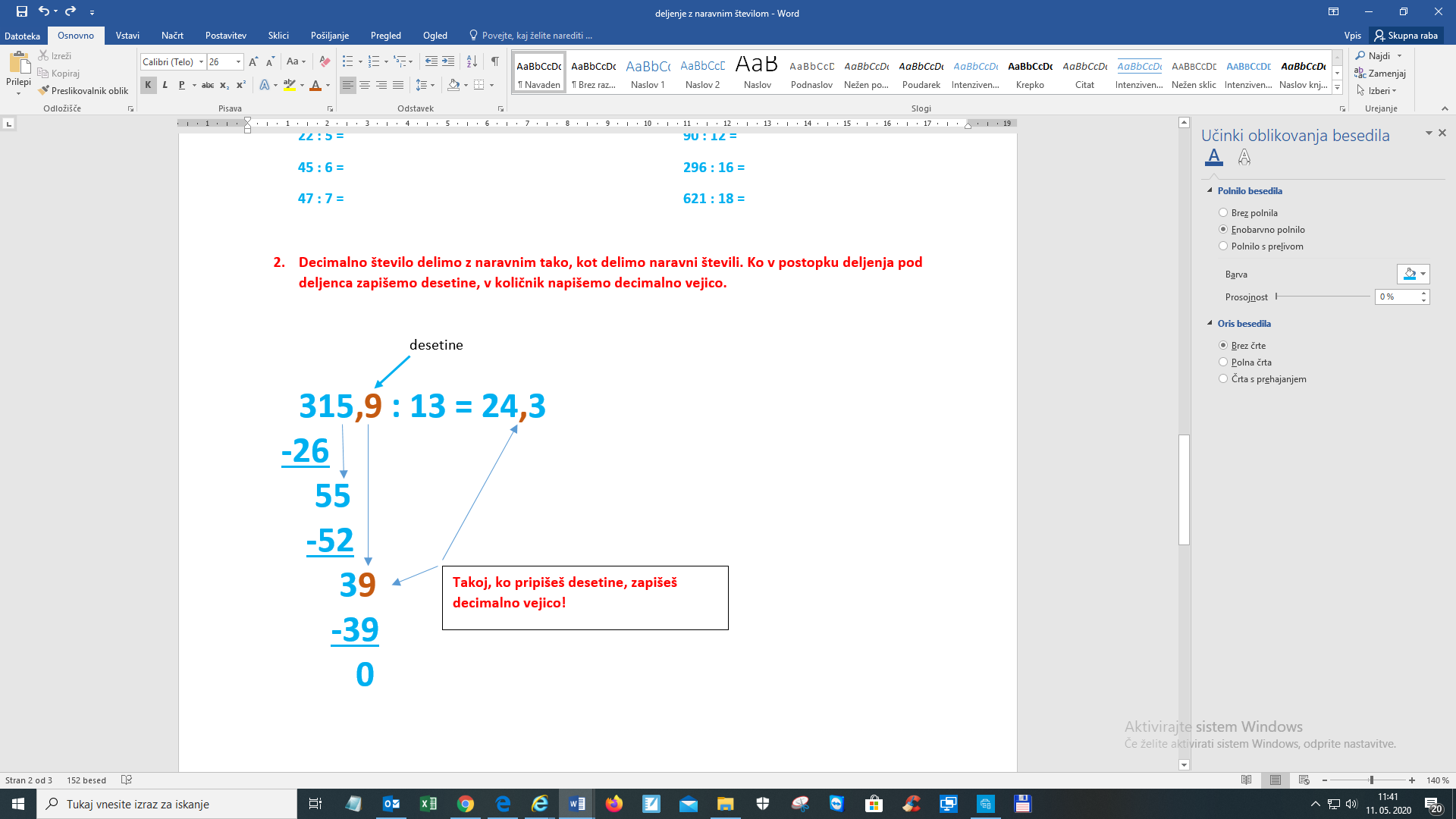 -se nadaljuje-Deli pisno27,8 : 4 = 62,1  : 18 =92,4 : 12 =29,6 : 16 =66,6 : 15 =92,28 : 16 =29,6 : 16 =64,08 : 18 =Vse kar si danes napisal-a oddaj v spletni učilnici do PETKA zvečer, kasneje naloge ne boš mogel oddati!Polonca Teran